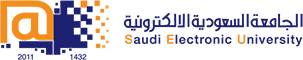 College of Administrative and Financial SciencesAssignment 3Deadline: 17/4/2021 @ 23:59For Instructor’s Use onlyInstructions – PLEASE READ THEM CAREFULLY The Assignment must be submitted on Blackboard (WORD format only) via allocated folder.Assignments submitted through email will not be accepted.Students are advised to make their work clear and well presented, marks may be reduced for poor presentation. This includes filling your information on the cover page.Students must mention question number clearly in their answer.Late submission will NOT be accepted.Avoid plagiarism, the work should be in your own words, copying from students or other resources without proper referencing will result in ZERO marks. No exceptions. All answered must be typed using Times New Roman (size 12, double-spaced) font. No pictures containing text will be accepted and will be considered plagiarism).Submissions without this cover page will NOT be accepted. Assignment Question(s): 						(Marks -5)LO 6: The capacity to write coherent project about a case study or an actual research about ethics.Critical Thinking Questions: (5 Marks)1. You are the CEO of a small manufacturing company. One of your employees has dumped toxic waste in a nearby stream. Who would you call into your office and what would you want to know? Develop a short-term and long-term action plan for dealing with the crisis. Who would you communicate with and why? (3 Marks)2. How will you characterize the ethics efforts in this organization as taking a value, compliance, or combination approach? Is it effective? Recommend improvements. (2 Marks)Answer:Course Name: Business Ethics and Organizational Social Responsibility Student’s Name:Course Code: MGT 422Student’s ID Number:Semester: 2CRN:Academic Year: 1441/1442 HAcademic Year: 1441/1442 HInstructor’s Name: Lujain MiralamInstructor’s Name: Lujain MiralamStudents’ Grade:  /5Level of Marks: High/Middle/Low